De Strijdende Koopman een Spiegel Voorgehouden.Een onderzoek naar het zelfbeeld van de V.O.C.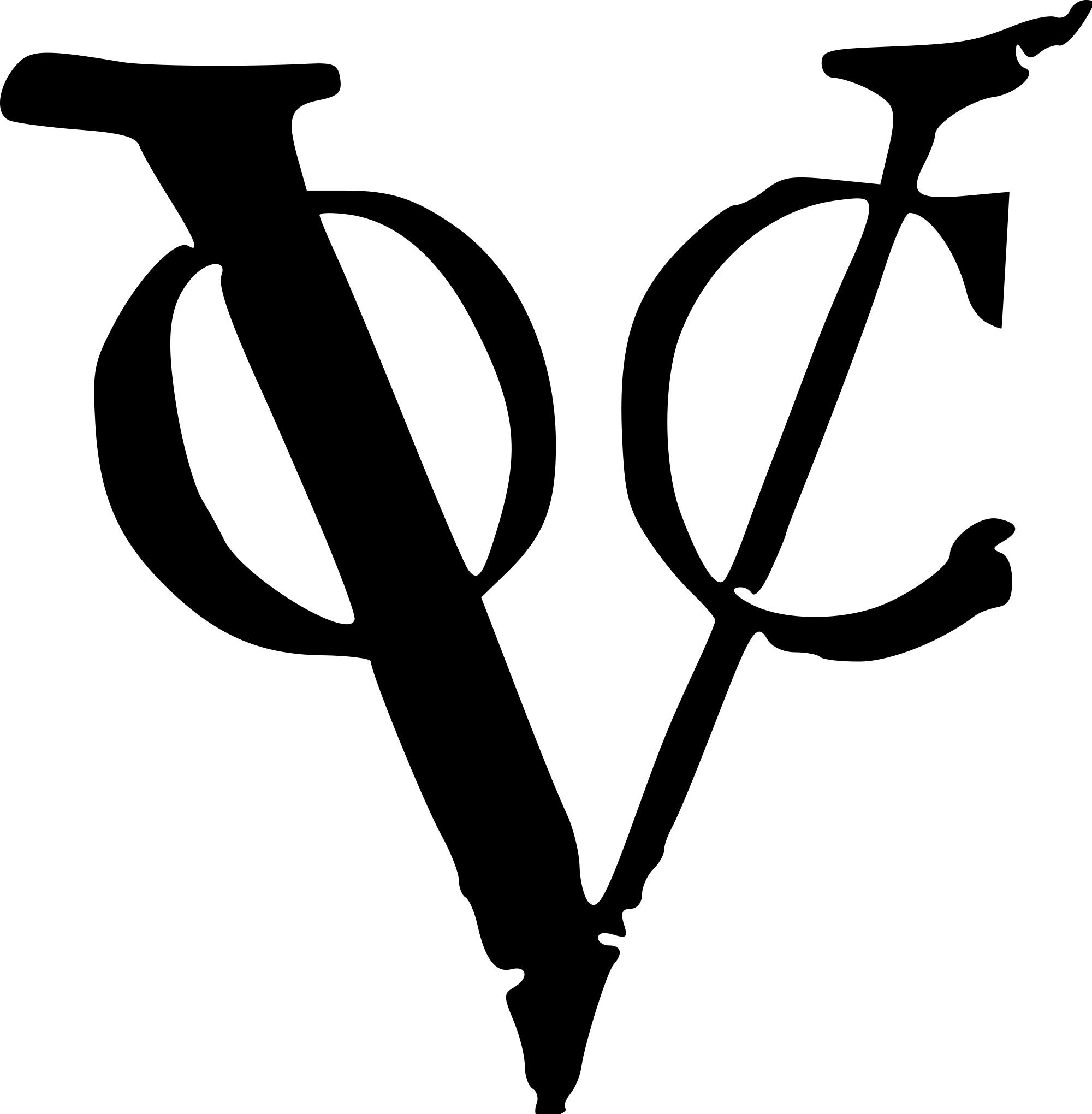 Bachelorscriptie Cees Hooft Graafland.Studentnummer: 3835138Docent: David Onnekink.Universiteit Utrecht.Aantal woorden: 9450.Inhoudsopgave.Inleiding									3.Hoofdstuk I.- Ontstaan Verenigde Oost-Indische Compagnie				7.- Het duale karakter van de Compagnie					8.- Historiografie								10.- Beschrijvinge van de OostIndische Compagnie				12.Onderzoekshoofdstuk - Wisselwerking tussen staat en Compagnie				14.- Ceylon									19.Conclusie.									26.Bronnen. 									29.Inleiding.De Verenigde Oost-Indische Compagnie is de geschiedenisboeken ingegaan als een van de meest succesvolle handelsondernemingen die Nederland ooit heeft gekend. Nog regelmatig worden de handelsgeest en het commerciële vernuft van deze handelscompagnie aangehaald wanneer de discussie in Nederland over vaderlandse handelsgeest losbarst. De V.O.C. heeft echter niet alleen op commercieel gebied een grote erfenis achter gelaten. In de zeventiende en de achttiende eeuw was de Republiek der Verenigde Nederlanden op maritiem en militair gebied een Europese grootmacht. Het succes van de V.O.C. en de enorme winsten die dit voor de Republiek opleverde zorgden voor veel afgunst in landen als Frankrijk en Engeland. Het is echter onmogelijk om de Verenigde Oost-Indische Compagnie, ook wel de Compagnie, en het succes van dit bedrijf los te zien van de inmenging en de invloed van de Staten Generaal. De Nederlandse overheid wilde een behoorlijke vinger in de pap houden met betrekking tot het beleid van de Compagnie, mede vanwege de grote investeringen die de staat in het bedrijf had gedaan.Vanwege deze sterke overheidsinvloed is de discussie ontstaan over hoe men nu naar het bedrijf moet kijken. Was de V.O.C. een handelsonderneming die zoveel mogelijk winst probeerde te maken en om deze handel te beschermen een militaire tak aan het bedrijf had? Of moet de V.O.C. gezien worden als een verlengstuk van de Nederlandse Staten Generaal en was er sprake van een imperialistische kolonisator? In dit onderzoek zal gekeken worden naar de wijze waarop de Compagnie dit vraagstuk zelf bekeek. Om dit te onderzoeken zal het boek dat Pieter van Dam in 1701 in opdracht van de Heren XVII schreef centraal staan. Aan de hand van dit boek ‘Beschrijvinge van de OostIndische Compagnie 1693-1701’ zal de visie die van Dam heeft met betrekking tot bovengenoemd vraagstuk worden onderzocht. Van Dam was in verschillende functies zestig jaar in dienst van de V.O.C. geweest en heeft in deze periode een enorme kennis en ervaring met het bedrijf opgedaan. Daarom zullen zijn visie en mening als ijkpunt worden genomen.De centrale vraag in dit onderzoek is de volgende: Hoe zag de V.O.C. zichzelf, als een pure handelsonderneming of als een imperialistisch verlengstuk van de staat? Om deze vraag te beantwoorden zal de mening van Van Dam zoals gezegd als ijkpunt voor die van de compagnie worden genomen. Dit omdat hij tijdens zijn werkzame periode als advocaat van de Compagnie bij alle vergaderingen van de Heren XVII aanwezig was.De V.O.C. is een onderwerp dat veel aandacht blijft ontvangen in de academische wereld. Gezien de omvang van het bedrijf en zijn historische betekenis is dit ook niet verwonderlijk. Hierbij wordt de aard van het bedrijf vanuit verschillende hoeken benaderd. G. Knaap, een historicus die zich in eerdere werken vooral richtte op de rol van de V.O.C. in zijn overzeese gebieden, benadert in zijn inauguratierede van 10 november 2014 de aard van het bedrijf vanuit het werknemersperspectief. Hij stelt dat gezien de lage aantallen daadwerkelijke handelaren die de Compagnie in dienst had dat er eigenlijk niet gesproken kan worden van een handelscompagnie. De hoge aantallen soldaten die de Compagnie in dienst had wijzen erop dat ‘macht uiteindelijk doorslaggevender was voor de realisatie van winst dan koopmansgeest’. Volgens Knaap moet de V.O.C. dan ook eerder worden gezien als exploitant van een koloniale staat dan als een puur commerciële handelsonderneming. Ook O. Gelderblom, J. Jonker en A. De Jong spreken in hun artikel ‘Admiralty for Asia’ over het karakter van de Compagnie. Zij stellen eveneens dat gezien het feit dat de aandeelhouders zo weinig invloed hadden in beleidsbepaling en het zwaar militaire karakter van de vloten die richting de Oost werden gestuurd dat hier eerder sprake was van een staat dan van een onderneming. Er is over het vraagstuk hoe de compagnie nou moet worden gezien al zeer veel geschreven, een uitgebreid overzicht hiervan zal in het volgende hoofdstuk worden gegeven. Het doel van dit onderzoek is dan ook niet om voor eens en voor altijd deze vraag te beantwoorden, dit is een vraagstuk dat waarschijnlijk nooit een definitief antwoord zal krijgen. Mijn doel met dit onderzoek is om dit vraagstuk vanuit een andere hoek te belichten, namelijk vanuit het perspectief van een werknemer van het bedrijf. Van Dam was zoals gezegd niet zomaar een werknemer, hij had meer dan vijftig jaar voor het bedrijf gewerkt en had dus een enorme kennis omtrent de handelswijze van het bedrijf en de achterliggende oorzaken hiervan.Het monumentale werk van, van Dam zal centraal staan in dit onderzoek. Hij schreef dit werk tussen 1693 en 1701 in opdracht van de Heren XVII. De reden voor deze opdracht was dat de Heren XVII een soort handboek wilden hebben voor de toekomst waarin de voorgaande honderd jaar van de compagnie stond beschreven. Het bedrijf was in de voorgaande honderd jaar uitgegroeid tot een enorme onderneming met zeer veel werknemers in dienst en grote stukken land in bezit. Om ervoor te zorgen dat hun opvolgers de juiste keuzes zouden maken wilden de Heren XVII zeker weten dat zij in ieder geval over de juiste informatie beschikten met betrekking tot het verleden van het bedrijf. Om deze reden kreeg van Dam in 1693 opdracht van de Heren XVII ‘een pertinente en nauekeurige beschryvinge’ samen te stellen van ’s Compagnies ‘constitutie, regieringh en handel’ en dat ‘van het begin en geboorte af tot hier toe’.Het werk van Van Dam was bedoeld voor de Heren XVII en zou niet voor het grote publiek beschikbaar zijn. Dit is een van de redenen waarom Van Dam zich geen blad voor de mond neemt en een zeer openhartige beschrijving geeft van de zaken die in zijn ogen niet goed zijn gegaan in het verleden. Zoals gezegd staan de mening en de visie van, van Dam centraal in dit onderzoek. Ik zal een tweetal casussen dan wel thema’s onderzoeken en aan de hand van zijn boek zijn mening hierover destilleren. De thema’s die behandelt zullen worden zijn centrale thema’s in de discussie omtrent de aard van de Compagnie.  Ik zal voor elke aparte casus eerst de context en de situatie uiteen zetten zodat de lezer weet wat er speelt. Hierna zal ik kijken wat de mening van Van Dam is over de gebeurtenis en aan de hand hiervan wil ik opmaken hoe van Dam keek naar de rol die de V.O.C. speelde. In de eerste casus die ik zal behandelen wordt gekeken naar de wisselwerking tussen de Staat en de Compagnie. De Compagnie speelde een belangrijke rol in de oorlog tussen de Republiek en Spanje en om deze reden ontving de Compagnie vooral in de eerste twintig jaar van zijn bestaan regelmatig financiële en materiele steun van de Staten-Generaal. Deze symbiotische relatie tussen deze twee grootmachten is een van de redenen voor de discussie omtrent de aard van de Compagnie. Ik zal kijken naar de mening die van Dam hierover uiteenzet in zijn werk en wat in zijn ogen de rol en het belang van de V.O.C. zijn richting de staat. Hierna zal ik een specifiekere casus behandelen die meer gericht is op de handelingswijze van de Compagnie. Ik zal kijken naar de wijze waarop de Compagnie een machtspositie wist te verwerven op het eiland Ceylon (het huidige Sri Lanka). Hier is namelijk veel militair machtsvertoon bij gebruikt en door de uitspraken die van Dam hierover heeft gedaan hiernaast te leggen wil ik zien zijn mening is over het militaire machtsvertoon dat de Compagnie bij tijd en wijlen hanteerde.Hoofdstuk I – Context.Ontstaan Verenigde Oost-Indische Compagnie.De Verenigde Oost Indische Compagnie is in 1602 ontstaan door de fusie van een aantal handelsondernemingen. Deze handelsondernemingen werden de voorcompagnieën genoemd en wisten aan het eind van de zestiende eeuw grote winsten te behalen door hun handel met Oost Indië. De belofte van de enorme winsten die de voorcompagnieën hadden behaald trok een groeiend aantal handelaars uit de Republiek aan. Na de val van Antwerpen in 1576 was Amsterdam uitgegroeid tot de belangrijkste stapelmarkt van Europa en mede hierdoor was er in de gewesten Holland en Zeeland groot kapitaal aanwezig. Aan het begin van de zestiende eeuw waren de Portugezen de belangrijkste importeurs van de kruiden en specerijen uit het Oosten en dit moet voor veel Hollandse en Zeeuwse handelaars een doorn in het oog zijn geweest. Wilde de handelaars uit de Republiek hun rijkdom en economische machtspositie ten opzichte van bijvoorbeeld Engeland en Frankrijk behouden en deze ten opzichte van de Portugezen uitbreiden dan zouden zij zich moeten mengen in de handel met ‘de Oost’. Het was dan ook om deze reden dat zij besloten om schepen uit te rusten voor de lange reis en gezamenlijk hun kapitaal te investeren in een van de grootste en meest succesvolle ondernemingen die bekend zou komen te staan als de Verenigde Oost Indische Compagnie. Dit is echter niet het hele verhaal. Het is namelijk zo dat de voorcompagnieën een privaat initiatief waren, terwijl de Verenigde Oost Indische Compagnie is ontstaan door een initiatief van de Staten Generaal, waarna de handelaren zich gingen verenigen. De Republiek vocht in deze periode namelijk een bloedige en zeer kostbare oorlog uit met het Spaanse Rijk. Tijdens deze Tachtigjarige Oorlog wisten de leden van de Staten Generaal dat ze elke hulp bij het verslaan van de Spanjaarden goed konden gebruiken. Het oprichten van een handelscompagnie die de Spanjaarden op zowel economisch als militair vlak kon bestrijden leek dus een uitstekende mogelijkheid. Het oprichten van de V.O.C. is vooral te danken aan de raadspensionaris en misschien wel de machtigste man in de Republiek van deze tijd, Johan van Oldenbarnevelt. Volgens zijn visie, en die van anderen om hem heen, kon de V.O.C. namelijk worden ingezet tegen de Spanjaarden (Spanje en Portugal waren sinds 1580 verenigd onder de Spaanse kroon) om zowel hun economie als hun vloot te beschadigen en hiermee de druk op de Noordelijke Nederlanden te verlichten. Naarmate de compagnie verder zou groeien en groter zou worden zou het bedrijf nog een aantal keer op militaire en economische steun van de Staten Generaal moeten leunen. Zonder deze steun van de overheid is het zeer twijfelachtig of het bedrijf de eerste twintig jaar van zijn bestaan zou hebben overleefd. Het Duale Karakter van de Compagnie.In deze twee verklaringen voor het ontstaan van de Compagnie ligt tegelijk een van de grootste problemen verborgen die historici al lange tijd bezig houdt. Namelijk hoe men naar de V.O.C. moet kijken: Heeft F. Gaastra gelijk in zijn visie omtrent de Compagnie wanneer hij in zijn werken vooral het commerciële karakter van het bedrijf benadert of moet meer waarde worden gehecht aan de visie van G. Knaap wanneer hij de VOC een ‘staat buiten de staat noemt’?De V.O.C. wordt zoals gezegd in de huidige media geroemd als een van de eerste grote handelsondernemingen uit de Nederlandse geschiedenis. Wat hierbij vaak over het hoofd wordt gezien is het feit dat de V.O.C. enkele kenmerken bezat die eerder bij een staat passen dan bij een handelsonderneming. Bekend is dat de Compagnie grote stukken land in Zuid-Oost Azië in bezit had. Maar door deze bezittingen was de V.O.C. ook gelijk de heerser over grote aantallen Aziaten. Omstreeks het einde van de achttiende eeuw was de Compagnie de rechtstreekse bestuurder van zo’n zeshonderdduizend Aziaten. Dit zijn enorme aantallen mensen en dit soort aantallen roept eerder het beeld op van een kleine staat dan van een handelsonderneming.Een ander aspect van de Compagnie wat wijst op haar dubbele karakter is de wijze waarop zij omging met lokale vorsten en prinsen in Azië. De verdragen die hiermee werden afgesloten werden namelijk niet zozeer afgesloten als pure handelscontracten maar kunnen als contracten van een staatsmacht worden gezien. Deze contracten besloegen namelijk niet alleen de handelsrelaties tussen de vorsten en de V.O.C. maar behandelden ook zaken als militaire steun in het geval van oorlog en soevereiniteit over de inwoners van deze vorsten. De Compagnie stelde zich dan ook eerder op als een verlengde van de Nederlandse staat dan als een handelsonderneming in het sluiten van deze contracten. Hier kwam bij dat wanneer de lokale vorsten deze contracten niet naleefden, de V.O.C. in veel gevallen met militaire middelen ingreep.De oorzaak dat de Compagnie zich op deze manier kon gedragen moet gezocht worden in het octrooi van 1602 dat de Staten Generaal hadden opgesteld bij de oprichting van de V.O.C.. Hierin wordt namelijk gesteld dat de Staten Generaal de Compagnie de ruimte geven om bij het opstellen van de contracten in het octrooigebied te handelen in hun naam. De V.O.C. wordt hierdoor dus in veel gevallen gezien als een direct verlengstuk van de Staten Generaal, ondanks het feit dat de Compagnie zich alleen met het opstellen van de contracten zich zo direct als staatsmacht mocht gedragen.Een andere oorzaak voor in twijfel trekken van het karakter van de V.O.C. door historici is het aantal daadwerkelijke handelaren dat in dienst was van de Compagnie. In zijn oratie van november 2014 besteed G. Knaap hier aandacht aan. Hij heeft onderzocht hoe groot het percentage daadwerkelijke handelaren in dienst van de Compagnie was. Dit aantal is in verhouding toch behoorlijk laag waardoor wederom de vraag zich opdoet of het bedrijf wel echt als een handelsonderneming moet worden beschouwd.Aan de andere kant van dit spectrum zijn er historici als F. Gaastra en J. van Kan die stellen dat het bedrijf wel degelijk een pure handelsonderneming was. In zijn werk ‘De Rechtstitels der Compagnie’ uit 1942 stelt van Kan dat de V.O.C. een handelsrijk had gesticht en dat de Compagnie om dit te bereiken net zoveel macht en gezag probeerde te verwerven als nodig was om de handelsdoelen te realiseren. Hij gelooft dus dat het doel de middelen heiligt.Een andere historicus die de nadruk legt op het commerciële karakter van het bedrijf is Gaastra. Hij geloofde dat de Compagnie als handelsonderneming was opgezet en dat deze handelsonderneming af en toe uit noodzaak opereerde als een staatsmacht maar dat hierbij onthouden moet worden dat het doel hierachter handeldrijven was. Hiernaast schrijft hij in De Geschiedenis van de VOC dat voor de bewindhebbers expansie ondergeschikt was aan economische doeleinden.Historiografie.In de historiografie over de aard en het karakter van de V.O.C. zijn enkele terugkerende thema’s te onderscheiden. In recente studies naar de V.O.C. zijn er enkele onderwerpen die vaak terug komen. Ten eerste zijn er de historici die het commerciële karakter van het bedrijf benadrukken, onder deze historici bevinden zich F. Gaastra, J.J.P.  de Jong, J. Van Goor en E.M. Jacobs. Jacobs legt bijvoorbeeld de nadruk op ‘het feit dat kanongebulder en kruitdamp het verhaal domineren en hiermee het ten onrechte het beeld van de VOC als onderneming bepalen’. In zijn overzichtswerk ‘De Geschiedenis van de VOC’ beschrijft Gaastra de Compagnie als een ‘Reluctant Imperialist’. Volgens Gaastra werd de Compagnie tegen haar wil in eigenlijk steeds dieper in de rol van kolonisator gedrukt. De motieven van de Compagnie waren van economische aard maar om deze te bereiken moest de V.O.C. in steeds grotere mate militaire macht gebruiken. Toen deze positie eenmaal was bereikt was het zeer moeilijk om hier afstand te nemen voor de Compagnie. Van Goor benadrukt in zijn vele werken de Compagnie vanuit een bedrijfsmatig perspectief. Hij legt de nadruk op de uitstekende organisatorische kwaliteiten van het bedrijf en de wijze waarop het zich staande wist te houden in Azië. Echter stelt hij wel dat ‘er een vreemde hybride politiek-economische organisatie ontstond die werd geleid volgens strakke bedrijfseconomische regels maar die zich vaker in princelijke avonturen stortte dan de Heren XVII wensten’.Naast deze groep historici zijn er echter ook historici die stellen dat de Compagnie meer een staatkundig en politiek en karakter had, onder deze groep vallen onder andere G. Knaap, L. Blussé, J. Somers en H.J. de Graaf. Laatstgenoemde stelt dat ‘de V.O.C. feitelijk een nieuw zeerijk stichtte in Indonesië, zij de Pax Batavia bracht en geen oorlogen duldde die de handelsbelangen schaadden’. Van Goor benadrukt in zijn werken vooral de organisatorische kwaliteiten van de Compagnie. Ondanks het feit datIn zijn boek ‘Kruidnagelen en Christenen’ stelt Knaap dat de V.O.C. een staat had gesticht in Azië. Binnen deze staat had de Compagnie volledige soevereiniteit en een vrije invulling van het bestuur. Naast de groep Nederlandse historici is er een aantal buitenlandse auteurs die het optreden van de Compagnie in Zuid- Oost Azië wel degelijk in een imperialistisch kader plaatsen. Dit zijn onder andere C.R. Boxer, H. Furber, J.H. Parry, G. Raudzens en G.V. Scammel. Volgens Scammel bijvoorbeeld ‘behoorden de Nederlanders tot de eerste overzeese imperiumbouwers’.Naast de verscheidenheid aan meningen onder de binnen en buitenlandse auteurs is er tevens een verschil te zien in de jaartallen. Tot 1960 werd de Compagnie vooral gezien als een politiek economische organisatie en hoewel de auteurs die de Compagnie in deze periode beschreven (onder andere De Graaf en Coolhaas) de term imperialisme niet van toepassing vonden, werd de opkomst van het bedrijf wel geanalyseerd in termen die daar aan deden denken. In de jaren zeventig van de vorige eeuw ebde het nationalisme dat tijdens en vlak na de Tweede Wereldoorlog op was gekomen in de Nederlandse geschiedschrijving. Een goed voorbeeld hiervan is de historica Meilink-Roelofsz die in 1943 de Nederlands Portugese strijd in Indonesië nog als een roemrijk hoofdstuk uit onze vaderlandse koloniale militaire geschiedenis beschreef, in 1962 heeft ze een totaal andere kijk op dit optreden en worden de activiteiten in een totaal ander, negatiever daglicht geplaatst. Dit onderzoek poogt door middel van het werk van Pieter van Dam een nieuw inzicht te vergaren in het vraagstuk rondom het karakter van de V.O.C. Nadat in bovenstaande secties een overzicht is gegeven van het ontstaan van de Compagnie en de stand van zaken in de historiografie met betrekking tot het gesteld vraagstuk zal nu Pieter van Dam kort worden geïntroduceerd. Dit om meer inzicht te geven in zijn werk, hoe hij in staat is geweest dit enorme werk te schrijven en waarom zijn mening zo belangrijk is in het vormen van een nieuw perspectief omtrent de Verenigde Oost-Indische Compagnie. Beschrijvinge van de Oostindische Compagnie 1639-1701. Pieter van Dam is in 1621 te Amersfoort geboren. Op zijn eenendertigste werd hij door de Staten van Utrecht tot bewindhebber in de kamer van Amsterdam benoemd, niet veel later werd hij door de Heren XVII (het hoogste orgaan van de V.O.C.) tot advocaat van de Compagnie benoemd.Pieter van Dam heeft zich eenenveertig jaar ingezet voor de Compagnie. Tijdens deze periode heeft hij een zeer groot aantal van de vergaderingen van de Heren XVII bijgewoond en heeft hij een grote verscheidenheid aan documentatie en correspondentie in handen gehad. De enorme schat aan kennis die hij tijdens zijn loopbaan voor de V.O.C. had opgedaan was voor de Heren XVII genoeg reden om in 1693 van Dam bij wijze van een resolutie opdracht te geven tot het schrijven van ‘een pertinente en nauekeurige beschrijvinge op te stellen van ’s Compagnies constitutie, regieringh en handel en dat van het begin en geboorte af tot hier toe’. Van Dam ging direct aan de slag en negen jaar later zou hij zijn monumentale werk afhebben waarin hij in feite de eerste honderd jaar van het bestaan van de Verenigde Oost Indische Compagnie beschrijft. Van Dam en de Heren XVII wilden met het boek ervoor zorgen dat fouten die in het verleden waren gemaakt en die waren voortgekomen uit onwetendheid en onervarenheid in de toekomst voorkomen konden worden. Het werk van van Dam was weliswaar bedoeld voor de Heren XVII en niet als een soort standardwerk voor de nieuwe bewindhebbers en gouverneurs van de V.O.C., vanwege de omvang van het werk en de verscheidenheid aan informatie die behandeld wordt in het werk had het wel voor dit doel gebruikt kunnen worden. Naast de enorme verscheidenheid aan onderwerpen die het werk bevat, is dit werk voor historici met name interessant vanwege het volume aan documentatie en correspondentie die het bevat. De grote verbondenheid die van Dam met de Compagnie en de Heren XVII gevoeld moet hebben na zestig jaar in dienst te zijn geweest van de Compagnie blijkt wel enigszins uit de manier waarop hij de Heren XVII verdedigd. Van Dam neemt dus geen neutrale houding aan ten opzichte van zijn werkgevers, iets wat ook niet verrassend is gezien zijn lange dienstperiode. Onderzoekshoofdstuk.In het volgende gedeelte zullen de twee casussen worden behandeld die de ruggengraat van dit onderzoek vormen. Met het thema van de wisselwerking tussen de staat en de Compagnie is gekozen voor een vrij breed thema om mee te beginnen. Hierbij zal worden gekeken naar hoe de Staten Generaal en de Compagnie elkaar eigenlijk nodig hadden om te overleven en hoe van Dam hiernaar kijkt. Hierna zal met de casus van Ceylon een specifieker thema worden behandelt namelijk hoe van Dam aankeek naar het militaire machtsvertoon van de V.O.C.Wisselwerking tussen de staat en de Compagnie.Een belangrijk  thema in de discussie omtrent de aard van de V.O.C. is de wisselwerking die er tussen de Staten Generaal en de V.O.C. plaats vond. Deze wisselwerking begon al ten tijde van de oprichting van de Compagnie, zonder de invloed van Johan van Oldenbarnevelt was de V.O.C. niet in 1602 tot stand gekomen. Gedurende de eerste jaren van de Compagnie zouden de Staten Generaal meerdere malen financieel en militair bijspringen om de Compagnie uit de brand te helpen. De invloed die de Staten Generaal hierdoor op het beleid van de Compagnie kreeg is aanzienlijk en hierdoor rijst de vraag of de V.O.C. wel echt een handelsonderneming was of dat hier de belangen van de Staten Generaal werden gediend. Eerst zullen er enkele voorbeelden worden gegeven van deze vermenging van de staat en economie, in dit geval dus de Staten Generaal en de V.O.C. Hierna zal worden gekeken naar de mening van Van Dam en hoe hij tegen de vraag aankijkt in wiens belang de V.O.C. er was, was de Compagnie er om winst te bezorgen aan de aandeelhouders of om de Republiek der Verenigde Nederlanden te dienen?Om te beginnen moet gezegd worden dat de vermenging van staat en economie absoluut geen vreemde of unieke situatie was in de Vroegmoderne tijd. In deze periode begonnen er in verschillende Europese landen instellingen en ondernemingen te ontstaan die nauw samenwerkten met de vorstenhuizen. Dit was dus ook het geval in de Republiek waar deze situatie onder meer ontstond door de kleine sociale afstand die de bewindhebbers van de V.O.C. over het algemeen tot de leden van de Staten Generaal hadden. Hierdoor konden bewindhebbers en leden van de Staten-Generaal vrij direct contact met elkaar hebben en dit zal ongetwijfeld invloed hebben gehad op de besluitvoering. Een andere manier waarop de wisselwerking tussen staat en economie zich uitte was zoals gezegd de steun die de Staten-Generaal aan de V.O.C. gaf. Dit kwam vooral tot uiting in financiële steun en deze steun is in de eerste twintig jaar van het bedrijf cruciaal geweest voor het overleven.  Ter indicatie: Voor het octrooi van 1602 moest de Compagnie nog een bedrag van 25 000 gulden betalen aan de Staten Generaal, toen het octrooi in 1623 verlengd werd konden de bewindhebbers de benodigde 200 000 gulden eveneens niet betalen. De Staten-Generaal gingen zeer coulant om met de afbetalingen van deze schulden. Het is echter niet zo dat de V.O.C. alleen maar profiteerde van de Staten-Generaal en dus een blok aan heb been was, integendeel.Zoals in het octrooi van 1602 was opgenomen speelde de bestrijding van Spanje een belangrijke rol in de activiteiten van de Compagnie. Deze oorlog speelde zich zowel in Europese als in Aziatische wateren af en eiste een zware tol van de Spanjaarden. Doordat de V.O.C. in staat was de Portugezen (en dus de Spanjaarden gezien de samensmelting van beide kronen in 1580) vrij snel uit bijvoorbeeld de Molukken te verdrijven en hier vervolgens zelf handelsposten wist te stichten groeiden de inkomsten in de Republiek aanzienlijk. Deze rijkdom kon vervolgens weer ten dele worden gebruikt om de landoorlog tegen Spanje te financieren. Zo was het gewest Holland verantwoordelijk voor 58 procent van de financiering van de opstand, een aanzienlijk deel van deze inkomsten kwamen door de handel op Oost-Indië. De V.O.C. was er dus verantwoordelijk voor dat de Nederlandse vlag in Zuidoost Azië een bekende en gevreesde factor was geworden en hier hebben de Staten-Generaal absoluut van geprofiteerd. Het moge duidelijk zijn dat zowel de Staten-Generaal als de V.O.C. van deze wisselwerking profiteerden. Deze vorm van staatsinmenging bij een bedrijf dat in wezen particulier was, is toch opvallend. Hoe keek van Dam naar deze wisselwerking? Door deze kwestie door zijn ogen te bekijken wil ik een duidelijker beeld krijgen van de aard en het doel van de V.O.C. in de ogen van Van Dam. Van Dam is vrij duidelijk over deze kwestie. In zijn boek heeft hij een aparte passage gewijd aan de voordelen die de staat beleeft aan de aanwezigheid van de Compagnie. In deze uiteenzetting beschrijft hij op een manier die in een modern economisch handboek niet zou misstaan op welke wijze de Republiek der Nederlanden baat heeft bij het voortbestaan van de Compagnie. Het uitrusten van een vloot van de V.O.C. raakt namelijk een groot gedeelte van de economie en van Dam beschrijft dan ook behoorlijk gedetailleerd welke aspecten er bij komen kijken om een vloot uit te rusten. Het doel van de zware en uitgebreide uitrusting van de vloten is volgens van Dam niet zozeer om handel te drijven maar eerder om voldoende weerstand te kunnen bieden tegen de vijand:Heeft men vervolgens seer sware toerustingen van schepen, vele jaeren aan den anderen derwaarts gedaan, niet sooseer tot voortsettingh van den handel, als voornamentlijck om tegenstant te bieden aan den gemeynen vyant.Gelijck sulcx oock naderhant is gebleecken en ter intentie van den Staat uytgevallen, Deze passage spreekt al boekdelen, van Dam ziet de uitrusting van de zware vloten eerder als middel om tegenstand te bieden aan Spanje dan om handel te drijven in Oost-Indië. als sijnde den vyant door die swaere toerustingen van schepen en maght, van tijt tot tijt derwaarts afgegaan, onder anderen sodanige schade toegebraght en daardoor in diervoegen gekrenckt geworden, dat eyntelijck genootsaeckt is geweest den Staet om vrede aan te soecken.Uit deze passage blijkt wel wat de mening van, Van Dam is omtrent de werkelijke doelen van de Compagnie in de Oost. Handel drijven is niet de voornaamste reden voor de uitrusting van de schepen, het belangrijkste doel van deze schepen is oorlog voeren tegen de vijand, in dit geval de Spanjaarden. Het feit dat de economie in de Republiek hiervan profiteert is een goed gegeven maar als je het zo bekijkt is hier bijna sprake van een oorlogseconomie. De economie wordt namelijk toegespitst op het uitrusten van schepen voor de V.O.C.. Deze schepen gaan vervolgens naar de Oost om hier oorlog te voeren en nemen na deze oorlog buit mee in de vorm van specerijen. Voor van Dam is het ook duidelijk dat de waarde die de V.O.C. op militair gebied voor de staat heeft niet moet worden onderschat. In de passage die gewijd is aan de voordelen die de Staten Generaal beleven aan de aanwezigheid van de Compagnie wordt namelijk aanzienlijk meer aandacht besteed aan de militaire aspecten van de Compagnie dan aan de handelsactiviteiten. Het feit dat de nadruk niet op de handel ligt heeft veel te maken met de roerige opstartperiode van de Compagnie. De Compagnie kampte zoals gezegd regelmatig met enorme schulden en kon alleen met steun van de Staten-Generaal overeind worden gehouden. Zo is er in de introductietekst van het eerste boek van, van Dam bijvoorbeeld te lezen dat van Dam zitting had gehad in een commissie van redresse die de financiële misstanden van het bedrijf door moest gaan lichten. Hierdoor is het ook logisch dat het militaire karakter van de Compagnie veel sterker in de voorgrond kwam omdat op militair gebied de successen van de V.O.C. ook door tijdgenoten worden herkend en erkend. Terug naar van Dam en zijn visie op de waarde van de Compagnie voor de staat.Maar hier komt nogh by, neffens alle die voorverhaelde grote en onbegrypelycke voordelen, het geen kleyne sacke voor ’t gemene Lant is en niet weynigh streckt tot eer, luyster en sterckte van ’t selve, dat het onder haar heeft een Compagnie, die gestadigh, als is geseyt, in ’t vaerwater heeft verre over de twee hondert schepen, en dat voor het merendeel van de grote slagh of charter, In bovenstaande passage ligt de nadruk dus op het feit dat het eervol is voor een land als de Republiek om twee honderd zware schepen in bezit te hebben. Hierbij is het dus de eer van het land waar het van Dam om gaat en niet de handel waar het land van zou kunnen profiteren.daarvan deselve haar in voorgaende tyden van oorlogh, wanneer het Lant seer weynigh sware schepen hadde, selfs gene van die grote tot versterckingh van s’ Lants vloot oock seer heeft bedient gehadt, behalven het ontsagh, dat de voorsch. schepen in Oost-Indien, en voort alomme, komen te geven: en dat nogh aan een syde gestelt alle die landen, steden en sterckten, dewelcke de Compagnie in Oostindien bezit, en de lantmaght, die deselve daar in haar dienst heeft en hout, en dat alles niet alleen byten last, maar selfs tot groot voordeel en advantagie voor den Staet..Deze passage is hier aangehaald om aan te geven wat de toon is van het betoog van Van Dam. Zoals gezegd, van Dam is een erg lange tijd in dienst van de Compagnie geweest en heeft in deze periode een ongelooflijke hoeveelheid aan documentatie door zijn handen laten gaan. Dit zijn dus de aspecten die hem bij zijn gebleven en die hij als kenmerkend voor de Compagnie beschouwde. Uit het bovenstaande blijkt eveneens weer de wisselwerking die er plaatsvond tussen staat en economie. De Compagnie had de staat bijgestaan in tijden dat de staat een gebrek aan zware oorlogsschepen had. Wat ik echter vooral kenmerkend vond aan deze passage is de eer en de glorie die de Compagnie de staat opleveren volgens van Dam. Het feit dat er handel wordt gedreven met Indië en dat er koopmannen in dienst zijn om een handelsonderneming te runnen wordt vergeten en het belang van de Compagnie is dus vooral te zoeken in de eer en de glorie die worden behaald door het zenden van zware oorlogsschepen. Van Dam geeft in bovenstaande passages duidelijk zijn visie weer over waar de grote kracht van de Compagnie voor de Staat in schuilt. Ondanks het feit dat de Compagnie grote schulden en zware financiële perioden had gekend was het in essentie toch een bedrijf dat als doel had handel drijven. De rijkdom die deze handel de aandeelhouders van de Compagnie op kon leveren was echter niet hetgene waar van Dam op doelt. In de tijd dat van Dam zijn werk schreef bevond de Compagnie zich misschien wel op de top van haar macht. Het is dus aannemelijk dat in deze periode aan het begin van de achttiende eeuw, de rijkdom die de V.O.C. de aandeelhouders had opgeleverd wijd en breid bekend zouden zijn en dat dit een unique selling point van de Compagnie is. Ceylon.Het belang van de Compagnie voor de staat is dus vrij duidelijk volgens van Dam. Maar hoe kijkt hij naar de manier waarop de Compagnie zijn machtspositie en rijkdom wist te vergaren. Het sluiten van verdragen met lokale vorsten en het inzetten van militaire macht zijn namelijk geen facetten die men bij een puur economische handelscompagnie zou verwachten. In het volgende gedeelte zal daarom worden gekeken naar de handelswijze van de Compagnie op Ceylon en aansluitend hierop wordt de mening van Van Dam hierover geanalyseerd. De eerste Europeanen die voet zouden zetten op Ceylon waren de Portugezen in 1506. Zij stichten vrij kort hierna de havenstad Colombo en gebruiken deze als uitvalsbasis om hun macht over het eiland verder uit te breiden. Deze machtsuitbreiding ondervind veel weerstand van de bevolking van Ceylon maar de Portugezen slagen er toch in om bijna alle lokale vorstendommen te bedwingen. Alleen het koninkrijk Kandy in de binnenlanden zou stand houden tegen de Portugezen maar doordat deze langs de gehele kust forten en sterkten bouwen wordt Kandy feitelijk afgesloten van de buitenwereld.Het zou tot 1637 duren voordat de V.O.C. het belang en de mogelijke winst van handel op Ceylon inzag. In 1637 vroeg de koning van Kandy Radja Sinh II de Nederlanse gouverneur op Batavia, Antonio van Diemen, om hulp bij het verdrijven van de Portugezen van het eiland. Dit verzoek kwam voort uit het feit dat de Nederlanders bekend stonden als de enige macht die in staat was de Portugezen succesvol te bestrijden en te verdrijven. Van Diemen ging om een aantal redenen in op dit verzoek. Ten eerste beschikte hij dankzij onderschepte Portugese brieven over informatie over de zwakte van de Portugezen op het eiland. Ten tweede was van Diemen een ambitieuze en daadkrachtige gouverneur die de Nederlandse macht in dit gebied wilde vergroten en hier een uitgelezen mogelijkheid toe zag. De belangrijkste reden echter voor de Nederlanders om in te gaan op het verzoek van de koning was de lucratieve kaneelhandel die Ceylon te bieden had. De Nederlanders sloten een verdrag met de Radja Sinh II om in ruil voor een monopolie op de kaneelhandel en de olifantenhandel de Portugezen te verdrijven van Ceylon. De Nederlanders zouden zich echter niet aan de gemaakte afspraken houden. Onderdeel van de overeenkomst met Radja Sinh was namelijk dat de V.O.C. de Portugezen zou verdrijven zodat Radja Sinh deze  gebieden in zijn bezit kon nemen. Dit deden de Nederlanders echter niet en op deze wijze wisten zij de machtspositie van de Portugezen over te nemen. Nadat in 1656 de Nederlanders Colombo na een zware strijd hadden ingenomen hadden zij de Portugezen definitief verdreven en hadden ze grote delen van het eiland onder controle. Het was in deze periode dat Rijcklof van Goens naam begon te maken als succesvol diplomaat en krijgsman. Nadat hij op enkele diplomatieke missies naar het hof van Mataram was geweest en deze succesvol had afgerond werd hij rond 1655 in de Republiek aangesteld om de verovering van Ceylon te voltooien.  Toen hij in 1657 in Batavia arriveerde kwam hij dus tot de ontdekking dat dit al voor een groot deel was gedaan. Van Goens zou de komende jaren nog een grote rol spelen in de ontwikkeling van de Nederlandse macht op dit eiland.Van Goens had namelijk de visie dat Ceylon een soort nieuw Batavia kon worden. Vanuit Jaffna op de noordkust van het eiland zou Zuid-India beheerst kunnen worden, tevens zou vanuit Ceylon de vaart op Atjeh en de Straat Malakka verhinderd kunnen worden. Hierdoor zouden de Nederlanders de enige afnemers van de lucratieve textielhandel worden. Hiernaast moest volgens van Goens Diu op de Portugezen worden veroverd zodat de V.O.C. de vaart op Mokka, Perzië en Basra kon beheersen en van Diu een stapelmarkt kon maken. Bijkomend voordeel was dat het gewapende optreden van de V.O.C. het ontzag in de Aziatische wereld voor de Nederlanders zou versterken en de V.O.C. een betere grip op de intra-Aziatische handel kreeg. Ten slotte was de kwaliteit van de kaneel van Ceylon vele malen beter dan kaneel die elders werd verbouwd. Al met al waren er dus genoeg redenen voor een krachtig gewapend optreden op Ceylon en hierom vroeg van Goens de Heren XVII om naast de 1174 soldaten die er nu al waren nog eens 1000 soldaten naar het eiland te sturen. Dit gebeurde en met deze troepenmacht wist van Goens rond 1658 het eiland nog steviger onder controle te krijgen, hiernaast veroverde hij nog andere gebieden zoals de kust van Malabar van de Portugezen. Van Goens had echter geen rekening gehouden met de ontevreden koning Radja Sinh. De V.O.C. had de gemaakte afspraken aan zijn laars gelapt en had in feite de koloniale rol van de Portugezen overgenomen. Met dit besef begon de koning van Kandy vanaf 1670 met tegenaanvallen tegen de Nederlandse forten en sterkten. Hiernaast begonnen de plaatselijke bevolkingshoofden een guerrilla oorlog tegen de Nederlanders. Dit dwong de V.O.C. tot het handhaven van grote garnizoenen om de forten te bewaken. Tevens ontstonden er problemen met de winning van de kostbare kaneel. De plaatselijke bestuurders waren namelijk nog steeds degenen die controle hadden over het proces van de kaneelproductie, terwijl de V.O.C. verantwoordelijk was voor de handel hierin. Maar doordat deze plaatselijke bestuurders niet meer op vrijwillige basis met de Compagnie mee wilden werken zag van Goens zich genoodzaakt de controle van de Compagnie over het eiland verder uit te breiden. De jaren tot 1670 werden dan ook door de Compagnie gebruikt om door middel van militaire campagnes het gehele eiland onder controle te krijgen.In de geschiedenis van Ceylon en de rol die van Goens hierin heeft gespeeld komt het vraagstuk omtrent de aard van de Compagnie duidelijk naar voren. Hoe ver moest het bedrijf gaan om de kaneelproductie en handel veilig te stellen? Was het niet beter om het gehele proces in handen te hebben en een stevige controle over de bevolking te hebben als hierdoor de handel zeker was? Het productieproces was nu dan wel stevig in handen van de V.O.C. maar dit was tegen enorme kosten gegaan, tevens vielen de winsten die het bedrijf uit de handel in kaneel behaalden tegen. Hiernaast speelden de gebeurtenissen rond deze tijd in Europa een rol, 1672 zou voor de Republiek bekend komen te staan als het rampjaar. Hierdoor waren de bestuurders van de Compagnie namelijk minder snel geneigd meer troepen en schepen naar de Oost te sturen. Mede hierdoor begon de druk op van Goens toe te nemen en begon er kritiek te ontstaan op het gevoerde beleid. In het volgende gedeelte zal worden gekeken naar de kritiek die van Dam had op het beleid van Van Goens.In het werk van Van Dam komt duidelijk naar voren dat de Hoge Regering in Batavia het niet eens is met het gevoerde beleid van Van Goens. Hier zijn een aantal verklaringen voor te geven. Ten eerste wilde van Goens dat Ceylon dezelfde rol voor India en West-Azië in zou nemen als die Batavia voor Oost-Azië had. Om dit te bewerkstelligen bij de Heren XVII passeerde van Goens Batavia volledig en rapporteerde hij rechtstreeks aan Amsterdam, iets wat zeer ongebruikelijk was. Hiernaast is de Hoge Regering het niet eens met de visie van Van Goens en al helemaal niet met de gewelddadige wijze waarop van Goens deze heeft bewerkstelligd. In een briefwisseling tussen van Goens en de Hoge Regering uit 1673 komt duidelijk naar voren dat de Hoge Regering bang is dat de V.O.C. hetzelfde lot als de Portugezen over zichzelf afroept door hun beleid. De oorlog die van Goens met Radja Sinh had uitgevochten was absoluut niet in het voordeel van de Compagnie. De plaatselijke bevolking zou zich hierdoor tegen de Nederlanders keren wat tot gevolg zou hebben dat de Nederlanders geen enkele steun meer hebben op het eiland terwijl de koning van Kandy brede steun geniet. Tenslotte was de Hoge Regering in Batavia ontevreden over de hoge kosten die in de campagnes in Celyon waren gemaakt.De kritiek die van Dam zelf heeft op het beleid van, van Goens is vrij duidelijk. In een gedeelte van zijn werk waarin hij beschrijft waar de Compagnie mogelijk kan bezuinigen wordt veel aandacht aan Ceylon besteed. Al vrij snel wordt duidelijk dat van Dam vindt dat de Compagnie zichzelf grotere kosten dan noodzakelijk op de hals heeft gehaald, niet voor niets heet de passage ‘Kostbare plannen van Van Goens op Ceilon’. Deze onvrede van Van Dam kwam het duidelijkst naar voren in de volgende passage:’Men verswijght nogh, dat de vader eenige jaren tevoren hadde derven van hier vorderen tot het bevolcken van de plaatsen, die wij daar besitten, 10 of 12000 familien en 200 stucken swaar metaal canon – sooverre gingen desselfs gedaghten – en daertoe wiert by hem alles aangeleyt en gedirigeert, saecken wesende, die beter een maghtigh en ambitieus koninck soude passen en uytgevoert worden, als by een Compagnie, door particulieren alleen opgeright en dat nogh met een octroy , maar voor een seeckeren tijt van jaeren voorsien’.Het is duidelijk dat van Dam hier stelt dat de visie en werkwijze die van Goens heeft voor Ceylon veel te ambitieus en verstrekkend zijn voor de Compagnie. Van Goens wil van Ceylon een kolonie maken, zoals bijvoorbeeld Batavia, hier voelt van Dam echter niks voor. Volgens van Dam is het in het beste belang van de Compagnie wanneer de aanwezigheid op het eiland drastisch verminderd wordt en men zich vooral bezighoudt met het handel drijven van kaneel. Van Dam stelt in bovenstaand voorbeeld en gedurende dit gedeelte van zijn boek het beleid van Van Goens aan de kaak. Van Dam vindt bijvoorbeeld dat de verovering van Colombo met veel te veel geweld is gegaan en dat hierbij een te groot deel van de stad verwoest is. Dit is zonde en een vorm van grote verspilling aangezien de Compagnie hierdoor minder goed in staat was handel te drijven vanuit de stad.Hiernaast is van Dam het helemaal niet eens met het aantal forten dat de Compagnie bezet houdt of zelf heeft gebouwd. De sterke militaire aanwezigheid van de Compagnie op het eiland is volgens van Dam een grote geldverspilling. Deze aanwezigheid is een gevolg van het beleid van Van Goens, waarvoor een sterke militaire macht noodzakelijk is. De guerrillaoorlog die de bevolking van Ceylon tegen de V.O.C. was gestart joeg de Compagnie onnodig op kosten. Volgens van Dam was het veel wijzer (en goedkoper) geweest wanneer de Compagnie zich had beperkt tot het voeren van handel vanuit enkele forten. De oorlog die was ontstaan tussen de Compagnie en Radja Sinh II was onnodig en kostte de compagnie ook nog eens veel geld. Hiernaast was volgens van Dam Radja Sinh nog steeds in staat om de Compagnie te beletten handel in kaneel te voeren. Met andere woorden met het gewelddadige optreden en de bezetting van grote delen van het eiland was de Compagnie uiteindelijk vrij weinig opgeschoten.Van Dam is duidelijk in zijn mening omtrent de handelswijze van de Compagnie op Ceylon. Wanneer men op kleinere schaal had geopereerd waren de kosten veel lager geweest. Met deze kleinere schaal bedoeld hij dat de militaire aanwezigheid op het eiland veel kleiner had kunnen zijn. Wanneer de Compagnie niet in staat van oorlog zou zijn geraakt en zich had beperkt tot de primaire taak van handel drijven dan zou Ceylon tot een ‘seer fortuynlijk eilant gemaakt kunnen worden’. Maar doordat het bedrijf zich tevens bezig hield met het bezet houden van grote delen van het eiland zou dit niet zo zijn.Conclusie.Het doel van dit onderzoek is geweest om vanuit een nieuw perspectief naar de Verenigde Oost Indische Compagnie te kijken. Door middel van het werk van Van Dam hebben we een kijkje kunnen nemen in de gedachten van een man die zestig jaar een behoorlijk centrale positie binnen het bedrijf heeft gehad. Wat heel duidelijk is geworden is de spagaat waar van Dam zich in bevindt en deze spagaat is eigenlijk tekenend voor de V.O.C. gedurende de eerste honderd jaar van zijn bestaan.Van Dam is duidelijk wanneer hij spreekt over de reden van oprichting van de Compagnie. In zijn ogen is de V.O.C. primair in het belang van de Republiek der Verenigde Nederlanden opgericht en is het de belangrijkste taak van de Compagnie om de Spaanse vijand te bevechten. Wanneer van Dam spreekt over de voordelen die het land geniet van de aanwezigheid van de V.O.C. wordt het duidelijk dat deze niet in de  economische winsten liggen die de Compagnie opbracht aan de aandeelhouders en bewindhebbers. De V.O.C. brengt de Nederlanders roem en eer en zorgt er met zijn zwaarbewapende schepen voor dat de Spanjaarden langzaam maar zeker weggedreven worden uit Oost-Indië, iets wat volgens van Dam alle inwoners van de Republiek trots zou moeten stemmen. Het feit dat in zijn opsomming van de voordelen die de Compagnie aan de staat biedt de nadruk zo zwaar op het militaire aspect van het bedrijf ligt is vrij tekenend. De Republiek stond aan het begin van de achttiende eeuw misschien wel op het toppunt van haar macht en dit is in aanzienlijke mate aan de Compagnie te danken. Hierbij moet men echter wel onthouden dat de Republiek in de periode dat van Dam zijn boek schreef ook een spectaculaire economische bloei had ondergaan. Niet voor niets is deze periode bekend komen te staan als de Gouden Eeuw. Toch is deze economische voorspoed niet hetgene wat van Dam wenst te benadrukken. Voor van Dam is hetgene wat het bedrijf zo waardevol maakt voor de Republiek toch echt het feit dat de vijanden van de Republiek bestreden kunnen worden door de zwaarbewapende vloten van de Compagnie. Naast het duidelijke militaire voordeel dat hier in schuilt bieden deze vloten ook de Nederlandse economie een aanzienlijke stimulans doordat de uitrusting van deze vloten de gehele samenleving aangaat. In de ogen van Van Dam is de V.O.C. dus in feite een zwaarbewapend verlengstuk van de Staten Generaal dat ingezet kan worden in de verdediging van volk en vaderland.Wanneer men echter kijkt naar de houding die van Dam aanneemt in de casus van Ceylon kijkt valt op dat van Dam zich wel degelijk bewust is van het feit dat de V.O.C. een handelscompagnie is. De kosten die door van Goens zijn gemaakt in de militaire campagnes zijn naar de mening van Van Dam veel te hoog. Ook passen deze kosten niet in het beeld dat van Dam heeft van de Compagnie, dit is duidelijk te zien in de passage waarin hij stelt dat de wijze waarop de Compagnie heeft gehandeld eerder bij een vorst passen dan bij een handelscompagnie. Van Dam stelt hier vrij duidelijk dat hij vindt dat de Compagnie zich had moeten beperken tot de kaneelhandel die vanaf het eiland werd gedreven en het was in zijn ogen dus niet nodig om de vele forten te bezetten. Hier spreekt dus duidelijk de voorstander van de handelscompagnie en niet die van het zwaarbewapende imperialistische verlengstuk van de Staten-Generaal. Van Dam lijkt zich in deze passages aan te sluiten bij de houding die de Hoge Regering in Batavia jegens van Goens aannam. Misschien dat een persoonlijke onvrede over het beleid van Van Goens de mening van Van Dam in deze heeft beïnvloed. Feit blijft wel dat in deze specifieke kwestie van Dam van mening is dat de Compagnie zijn handelskarakter uit het oog is verloren en dat men terug zou moeten keren naar de handel waar het bedrijf zoveel roem en rijkdom heeft vergaard. Het samenvoegen van deze twee visies die van Dam heeft omtrent de doelen en de handelswijze van het bedrijf is een lastige opgave. De moeilijkheid zit hem erin dat het vrij uiteenlopende visies zijn. Dit is echter juist precies hetgene wat de Compagnie tot het moeilijke vraagstuk maakt dat het heden ten dage is. De Verenigde Oost Indische Compagnie was een bedrijf met twee gezichten en deze dualiteit wordt mooi weergegeven in het werk van Van Dam. De twijfel die in het werk van Van Dam terug komt doet enerzijds denken  aan een koopman die een grote militaire last op zijn schouders heeft genomen maar hier eigenlijk niet de last van wil dragen. Anderzijds is in de passages van Van Dam een fiere patriot te herkennen die trots is op de sterke en beruchte marine die zijn kleine Republiek op de been heeft weten te brengen. Het feit dat deze marine onder de vlag van een handelscompagnie vaart en dat deze in verre oorden handel moet drijven om financieel te kunnen overleven is een noodzakelijk kwaad. De tweestrijd tussen deze twee metaforen is er een die de Compagnie in de historiografie ook is gaan kenmerken, en deze tweestrijd was  de oorzaak van dit onderzoek. De strijdende koopman die eigenlijk tegen zijn eigen wil steeds verder Zuidoost Azië in wordt getrokken. Dit komt enerzijds door de ambitie van mannen als van Goens en bijvoorbeeld J.P. Coen. Deze mannen wisten op de krachtige wijze gebruik te maken van het enorme militaire potentieel dat de Compagnie in de Oost waarborgde. Dankzij hun drive en visie werd de V.O.C. eigenlijk een steeds grotere grondbezitter in Azië terwijl dit in de ogen van mannen als van Dam helemaal niet zo wenselijk was. Mede hierdoor bleef de noodzaak voor nieuwe militaire campagnes aanwezig wat tot gevolg had dat de Compagnie zijn militaire uitgaven altijd maar zag stijgen. De terughoudendheid die van Dam toont in zijn werk met betrekking tot de grote stukken grond die de Compagnie op Ceylon in bezit heeft is tekenend voor de Compagnie. Door mannen als van Goens werd de Compagnie gedwongen om in Azië een steeds grotere schoen aan te trekken maar hierdoor kwam één van de belangrijkste bestaansredenen van de Compagnie, het bestrijden van de Spaanse vijand, niet dichterbij. Hiermee kom ik terug op de spagaat waar eerder over werd gesproken en die naar mijn mening tekenend zal blijven voor de Verenigde Oost Indische Compagnie, en die zo tekenend is verwoord in het werk van Van Dam. De V.O.C.: een koopman met in de ene hand een zak specerijen en in de andere hand de Nederlandse vlag met een brullende leeuw richting de Spaanse vijand gekeerd.Bronnen.Primaire literatuur.Stapel, F.W., Pieter van Dam’s beschrijvinge van de Oostindische Compagnie 1693-1701 (Den Haag 1927).Secundaire literatuur.Boogman. J.C., Achtergronden, tendenties en tradities van het buitenlands beleid van Nederland (eind zestiende eeuw-1940), in N.C.F van Sas (red.), De kracht van Nederland. Internationale positie en buitenlands beleid (Haarlem 1991).Enthoven. V., Van steunpilaar tot blok aan het been. De Verenigde Oost-Indische Compagnie en de Unie, in G. Knaap en G. Teitler (red.) De Verenigde Oost-Indische Compagnie. Tussen oorlog en diplomatie (Leiden 2002).Eysinga, van, W.J.M., De Wording van het Twaalfjarig Bestand van 9 april 1609, verhandelingen der Koninklijke Nederlandse Akademie van Wetenschappen, Afd. Letterkunde (Amsterdam 1959).Gaastra. F., De Geschiedenis van de VOC (Zutphen 1991).Gaastra. F., ‘Sware continuerende lasten en groten ommeslagh’. Kosten van de oorlogsvoering van de Verenigde Oost-Indische Compagnie, in G. Knaap en G. Teitler (red.) De Verenigde Oost-Indische Compagnie. Tussen oorlog en diplomatie (Leiden 2002).Gelderblom. O., Jonker. J., Completing a Financial Revolution: The Finance of the Dutch Trade and the Rise of the Amsterdam Capital Market, 1595-1612, The Journal of Economic History, Vol. 64, Issue 3, September 2004.Gelderblom. O., Jonker. J., De Jong. A., An Admiralty for Asia; Isaac le Maire and conflicting conceptions about the corporate governance for the VOC, Erasmus Research Insitute of Management, June 2010.Goonewardena, K.W., The Foundation of Dutch Power in Ceylon 1638-1658 (Amsterdam 1958).Goor, van, J,. De Verenigde Oost-Indische Compagnie in de historiografie, , in G. Knaap en G. Teitler (red.) De Verenigde Oost-Indische Compagnie. Tussen oorlog en diplomatie (Leiden 2002).Hartman, J. Weststeijn, A., An Empire of Trade: Commercial Reason of State in Seventeenth-Century Holland, in S. Reinert en P. Roge (red.), The Political Economy of Empire in the Early Modern World (Basingstoke 2013).Heijer, Den, H,. De Geoctrooieerde Compagnie. De VOC en de WIC als voorlopers van de naamloze vennootschap (Deventer 2005).Jacob, s’, H, Rijcklof Volckertsz van Goens, 1619-1682. Kind van de Compagnie, diplomaat en krijgsman, in G. Knaap en G. Teitler (red.) De Verenigde Oost-Indische Compagnie. Tussen oorlog en diplomatie (Leiden 2002).Kan, van, J., De Rechtstitels der Compagnie (Amsterdam 1942).Knaap, G, De ‘Core Business’ van de VOC. Markt, macht en mentaliteit vanuit overzees perspectief, inauguratierede (Utrecht 2014).Leupe, P.A., Rapport van Van Goens, Bijdrage tot de Taal-,en Volkenkunde van Nederlandsch- Indie, 4e deel, 1e afl (1855).Meilink- Roelofsz, M.A.P., Asian trade and European influence in the Indonesian archipelago between 1500 and 1630 (Den Haag 1962).Parthesius, R., Dutch Ships in Tropical Waters. The Development of the Dutch East India Company (VOC) Shipping Network in Asia 1595-1660 (Amsterdam 2010).Schrikker, A., Dutch Political Attitudes in Asia: Diplomacy in Eighteenth Century Ceylon as Example, Insitute for Cultural Interaction Studies, Kansai University, The International Academic Forum for the next Generation Series, Vol I.Somers, J.A., De VOC als volkenrechtelijke actor. The (Dutch) East India Company as an actor in international law (Delft 2001).College.Rommelse, G., College ‘De Economische Dimensie van Vroegmoderne Internationale Relaties’ Utrecht 06-10-2014.